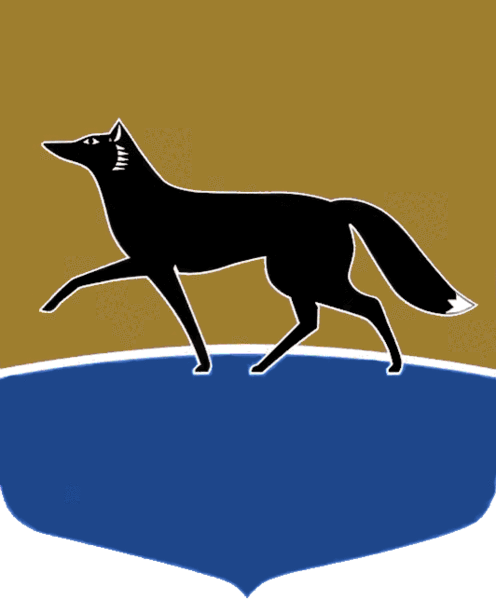 Принято на заседании Думы 29 ноября 2023 года№ 475-VII ДГО внесении изменений в решение Думы города от 29.03.2016 
№ 854-V  ДГ «О Порядке определения размера платы 
по соглашению об установлении сервитута в отношении земельных участков, находящихся 
в собственности муниципального образования городской округ 
город Сургут»В соответствии с Земельным кодексом Российской Федерации, 
Уставом муниципального образования городской округ Сургут Ханты-Мансийского автономного округа – Югры, в целях совершенствования муниципальных правовых актов Дума города РЕШИЛА:Внести решение Думы города от 29.03.2016 № 854-V  ДГ 
«О Порядке определения размера платы по соглашению об установлении сервитута в отношении земельных участков, находящихся в собственности муниципального образования городской округ город Сургут» (в редакции 
от 10.07.2018 № 309-VII ДГ) изменения, заменив в наименовании, тексте решения, в наименовании и тексте приложения к решению слова «муниципального образования городской округ город Сургут» словами «муниципального образования городской округ Сургут».Председатель Думы города_______________ М.Н. Слепов«29» ноября 2023 г.Глава города_______________ А.С. Филатов«29» ноября 2023 г.